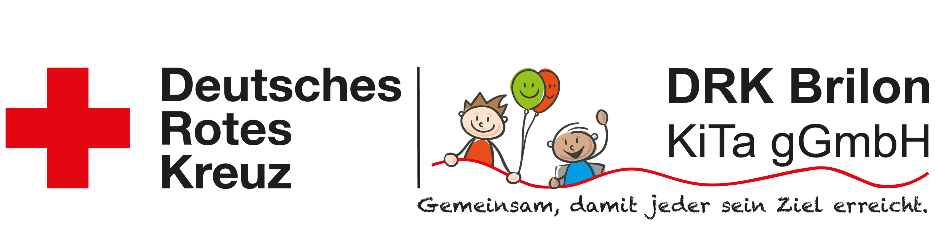 Muster-Gesprächsleitfaden-MitarbeitendengesprächeThemenaspektAuswahl möglicher Fragestellungen1. Was ist Dir im vergangenen Jahr besonders gut gelungen?Welches waren Deine wichtigsten Arbeitsziele und Arbeitsergebnisse?Worauf bin ich besonders stolz?Wie schätze ich mich ein in Bezug auf meine Tätigkeit?Welchen Beitrag habe ich zur Teamentwicklung geleistet?Wie beurteile ich die Realisierung meiner letztjährigen Ziele?Was kann ich auch anderen Kollegen empfehlen?Welche Fortbildung hat mich beruflich vorangebracht?An welches Ereignis erinnere ich mich besonders gerne?Wie beurteile ich meine Zuverlässigkeit (Einhaltung von Terminen, Absprachen, Verordnungen, Pünktlichkeit etc.)?2. Was ist Dir im vergangenen Jahr weniger gut gelungen?Wo hast Du das Gefühl, gescheitert zu sein? Welche Projekte konntest Du nicht realisieren?Welche Ziele blieben unerreicht?An welchen Stellen warst Du mit Dir selbst unzufrieden?3. Was gefällt Dir an der Zusammenarbeit mit der Vorgesetzten?Was hättest Du gerne anders?Wie beurteile ich die Leitungskraft in Bezug auf Administration, Personalpolitik, Konzeptionsentwicklung, Information,persönlichen Umgang und Sonstiges?Was hat die Leitungskraft gut gemacht?Was sollte verbessert werden?Inwiefern hat mich die Leitungskraft gefordert?Inwiefern hat mich die Leitungskraft gefördert?Habe ich das Gefühl, dass meine Leistungen anerkannt werden?Inwiefern trug die Leitungskraft zu meiner Überlastung bei?Was könnte an der Organisationsstruktur geändert werden?4. Was gefällt Dir an der Zusammenarbeit in Deinem Team? Was hättest Du gerne anders? (Nur von Dir selbst ausgehend!)Wie fühle ich mich momentan im Team?Fühle ich mich vom Team akzeptiert?Kann ich meine Ideen im Team umsetzen?Wird meine Mitarbeit im Team geschätzt?Was ärgert mich zurzeit am Team?Was würde mir fehlen, wenn ich nicht an dieser Stelle wäre?Wie sehe ich meinen Umgang mit dem Team?5. Was möchtest Du im nächsten Jahr für sich erreichen? Was möchtest Du im nächsten Jahr für die Kita erreichen?Welche Ziele setze ich mir für das kommende Jahr?Wie evaluiere ich den Erfolg meiner Vorhaben?Was möchte ich am Ende des Jahres über mich selbst sagen?Was möchte ich am Ende des Jahres über meinen Beitrag zum Kindergarten sagen?Welchen Beitrag kann ich zur Entwicklung leisten?Welchen Bereich meiner Arbeit möchte ich verbessern?6. Woran möchtest Du gerne weiterarbeiten?Auf welche Arbeitsbereiche möchte ich im nächsten Jahr besonderes Augenmerk legen?Was bereitet mir besondere Freude, so dass ich mehr in diesem Bereich arbeiten möchte?Welche Aufgaben reizen mich besonders?Möchte ich (und wenn ja wo) in anderen Bereichen Verantwortung übernehmen?Was würde es für die Kita bedeuten, wenn ich nicht dort wäre?7. Welche Unterstützung benötigest Du? Welche Aufgaben fallen mir schwer? Welche erledige ich besonders ungern?Welche Informationen wünsche ich mir?Welche Organisationsstrukturen erschweren meine Arbeit?Wo entdecke ich bei mir Verbesserungsbereiche? Welche Schwierigkeiten könnten bei meinen gesetzten Zielen auftreten?8. In welchem Bereich würdest Du Dich gerne fortbilden?Welcher Bereich interessiert mich besonders?Inwiefern profitiert die Kita von meinen geplanten Fortbildungen?In welchen Bereichen kann ich mich intern, in welchen nur extern fortbilden?9. Das wollte ich immer schon mal sagen:Welche weiteren Themen möchte ich besprechen?